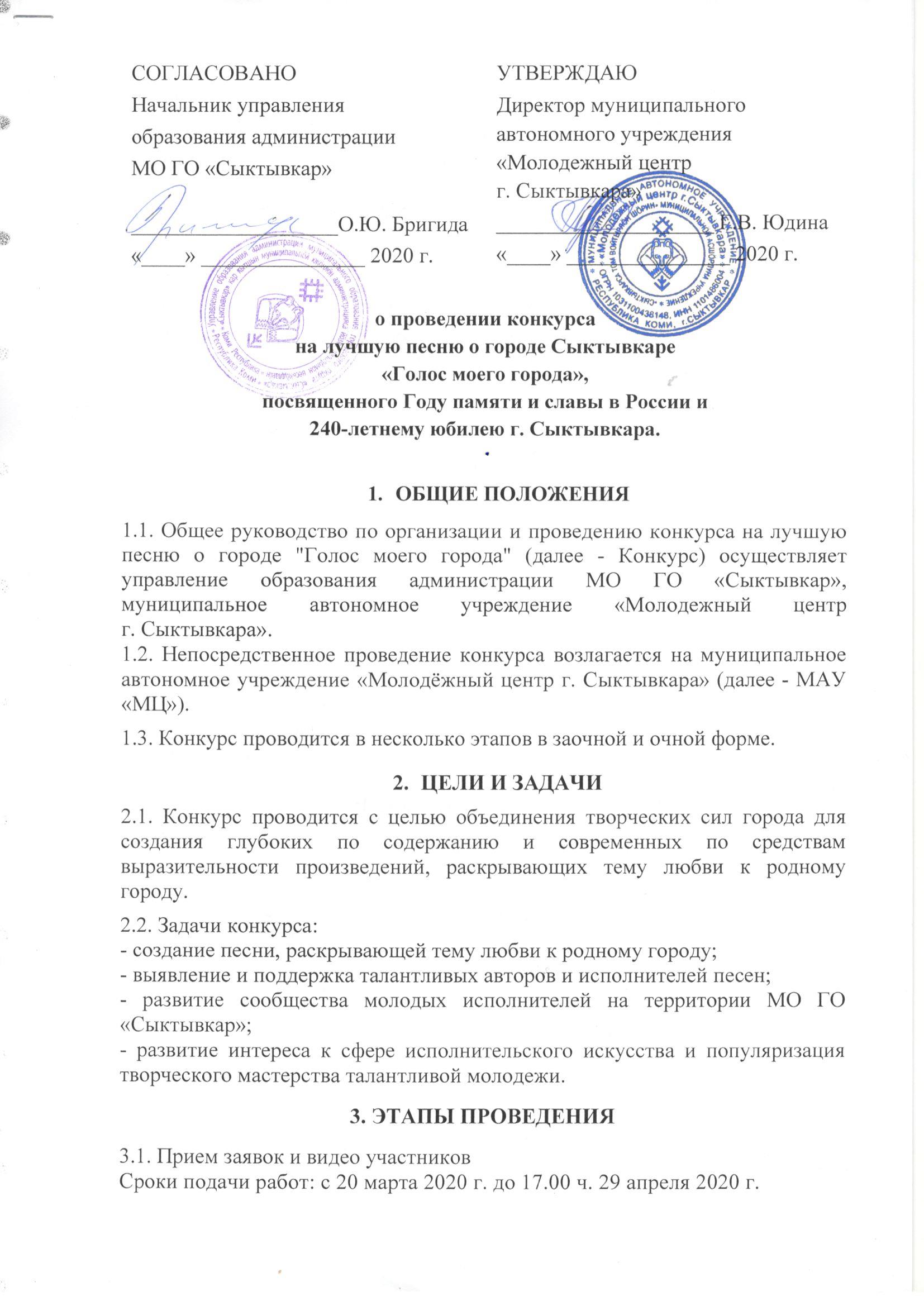 К участию принимается заполненная в установленной форме заявка (скан или бумажный вариант с личной подписью участника) и видеоматериалы. 3.2. Работа жюри по выявлению конкурсантов по результатам видео отбораСроки проведения: с 11 мая 2020 г. по 21 мая 2020 г.Оргкомитет конкурс и приглашенные эксперты просматривают видео участников и выявляют конкурсантов для очного этапа.3.3. Очный смотр участниковСроки проведения: май 2020 года (точная дата будет известна позднее)В очном этапе примут участие конкурсанты прошедшие заочный этап.Открытое прослушивание участников пройдет в форме академического концерта (точное место проведения будет указано позднее)3.4. Работа режиссёрско-постановочной группы по отбору и постановке номеров для участия в праздновании дня России и дня города Сыктывкара 12 июня 2020 года.Сроки проведения: 1 июня 2020 г. – 11 июня 2020 г.3.5. Выступление и награждение участниковДата проведения: 12 июня 2020 годаНаграждение лауреата, дипломантов и участников состоится на открытой сцене во время празднования дня России и дня города Сыктывкара.3.6. Эхо конкурсаЗвукозапись лучших исполнителей в профессиональной студии.Приглашение конкурсантов на городские мероприятия в качестве исполнителей.ТРЕБОВАНИЯ К ОФОРМЛЕНИЮ4.1. Участники конкурса предоставляют на конкурс следующие материалы:- заявка по форме, установленной МАУ «МЦ» (Приложение 1);- литературный текст (word/ pdf/ в бумажном варианте);- видеозапись (допустимые форматы: MPEG-4, AVI, MOV)- нотную запись или фонограмму музыкального материала.4.3. Видеоматериалы могут быть предоставлены:- на флэш-носителе;- ссылкой на облачное хранилище;- ссылкой на видео в YouTube.- загрузкой на почту конкурса.4.4. Представленные материалы не редактируются и не возвращаются.4.5. РАБОТЫ, ОФОРМЛЕННЫЕ БЕЗ УЧЁТА ТРЕБОВАНИЙ, РАСМОТРЕНЫ НЕ БУДУТ.КРИТЕРИИ ОЦЕНКИ5.1. Литературный текст должен состоять не менее чем из двух куплетов и припева и должен отвечать следующим требованиям:-высокий поэтический уровень, соблюдение признаков поэтического произведения (ритм, рифма, размер, благозвучность);- отражение истории города, его индивидуальности;- идея любви к родному городу;- современность;- доступность текста песни для понимания и запоминания. К участию в конкурсе не будут приниматься работы, содержащие бранные слова, сравнения и выражения, в том числе в отношении пола, расы, национальности, вероисповедания, профессии, социальной категории, возраста, языка человека и гражданина, официальных государственных символов (флагов, гербов, гимнов), религиозных символов.5.2. Исполнительское мастерство:- вокальные данные, владение голосом;-соответствие выбранного репертуара возрасту и вокальным данным исполнителя; - техника исполнения (профессионализм)- эмоциональность (артистизм).5.3. Эстетические и художественные достоинства номера, в том числе реквизит и костюм; 5.4. Соответствие песни заявленной теме; 5.5. Музыкальный материал должен соответствовать следующим требованиям:- ритмичность;- запоминаемость;-соответствие круга интонаций и сопровождения (ритм, фактура) характеру и образному содержанию текста.УЧАСТНИКИВ конкурсе могу принять участие физические лица, в возрасте от 14 до 35 лет, проживающие в г. Сыктывкаре.Иные категории приглашаются к участию в качестве гостей конкурса.СОСТАВ ЖЮРИВ состав жюри конкурса входят, профессиональные вокалисты, режиссеры, педагоги по вокалу, а также представители организаторов конкурса. Жюри оценивает представленные конкурсантами номера по бальной системе. Критерии оцениваются по 5- и 10-бальной шкале. Баллы, полученные по критериям, суммируются. Лучшие конкурсанты выявляются по общей сумме баллов и представлению жюри.Решение жюри оформляется протоколами, которые хранятся у организаторов конкурса.Режиссер концертной программы Дня России и Дня города имеет право отобрать участников с отдельными концертными номерами, независимо от результата их прохождения в отборочном туре.ПОДВЕДЕНИЕ ИТОГОВ И НАГРАЖДЕНИЕ УЧАСТНИКОВ8.1. Подготовка и проведение конкурса, оценка результатов и подведение итогов, определение победителей осуществляется организаторами конкурса и привлеченными членами жюри.8.2. По итогам конкурса определяются лауреат и дипломанты.8.3. Победители и призёры награждаются дипломами и ценными призами. 8.4. Все участники конкурса награждаются дипломами управления образования администрации МО ГО «Сыктывкар» за участие. 8.5. Лауреат и дипломанты конкурса будут иметь возможность:- принять участие в выступлениях на концертных площадках в рамках празднований общегородских мероприятий;- записать свою песню в профессиональной студии звукозаписи.8.6. Юридические и физические лица могут учреждать специальные призы для авторов и исполнителей песен о нашем городе по согласованию с жюри.8.7. Торжественное награждение победителей состоится 12 июня 2020 г. в рамках празднования Дня России и Дня города (время и место награждения будет сообщено дополнительно).9. КОНТАКТЫ ОРГАНИЗАТОРОВ9.1. По возникающим вопросам Вы можете обратиться в муниципальное автономное учреждение «Молодёжный центр г. Сыктывкара» с 9:00 до 17:00 по телефону (8212) 22-27-19, контактное лицо: Атулян Елена Юрьевна.9.2. Куратор Конкурса –  Ситар Андрей Александрович (МАУ «МЦ»), golosagoroda@yandex.ruНастоящее положение является приглашением к участию в Конкурсе.Приложение 1Заявкана участие в конкурсе на лучшую песню о городе Сыктывкаре«Голос моего города», посвященного Году памяти и славы в России и 240-летнему юбилею г. Сыктывкара.Вместе с заявкой я подаю следующие материалы:Достоверность информации, представленной в составе заявки на участие в конкурсе на лучшую песню о городе Сыктывкаре «Голос моего города», подтверждаем. Настоящим даем согласие на автоматизированную, а также без использования средств автоматизации, обработку персональных данных, а именно – совершение действий, предусмотренных п.3 ч.1 ст.3 Федерального закона от 27.07.2006 №152-ФЗ «О персональных данных», содержащихся в настоящей заявке, с целью организации участия в конкурсе на лучшую песню о городе Сыктывкаре «Голос моего города».ФИО участникаФИО руководителя/ законного представителя, опекунаДата рождения Место работы / учебыКонтактный телефон Контактный телефон руководителя/ законного представителя, опекунаАдрес электронной почтыТекст песни в формате word/pdfВидеозапись конкурсного номераТекст песни в распечатанном видеНотная запись песниФонограмма/минус песниДругое________________________